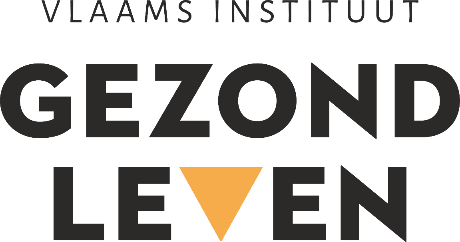 PROJECTAANVRAAG: ‘Vitaal en gezond telewerken’Vlaams Instituut Gezond Leven vzwGustave Schildknechtstraat 91020 Brussel (Laken)Tel.: 02/422 49 49KREDBEBB BE65 4358 0350 1196RPR Brussel BE 0445 736 279www.gezondleven.beGegevens van de projectaanvragerWat zijn de gegevens van de organisatie?Met welke organisaties wordt samengewerkt? (optioneel)Wat zijn de gegevens van de contactpersoon van het project?Hoe werkt de organisatie?Beschrijf de werking en doelstelling van de organisatie. Geef aan op welke manier dit project past binnen de organisatie en wat de link is met jullie visie of het beleid, in het bijzonder binnen het gezondheidsbeleid. Geef zeker ook aan waarom er een project ingediend wordt. Indien meerdere organisaties samen een aanvraag indienen, geef je aan op basis van welke gezamenlijke doelstelling(en) besloten werd om samen in te dienen. Maximaal 200 woorden.Werd er in het verleden al beroep gedaan op één van onderstaande ondersteuningsmiddelen door één van de betrokken organisaties?Vink aan indien één van de ondersteuningsmiddelen reeds aangewend werd. Dubbelfinanciering is in geen geval mogelijk. Indien de projectaanvraag een samenwerking betreft tussen meerdere organisaties, geef dan ook aan door welke organisatie(s) één van de ondersteuningsmiddelen al werd aangevraagd. Werkbaarheidscheques	nee	jaZo ja, en indien van toepassing, door welke organisatie(s)?ESF-oproep: ‘Drive’	nee	jaZo ja, en indien van toepassing, door welke organisatie(s)?ESF-oproep: Opleidingen telewerk	nee	jaZo ja, en indien van toepassing, door welke organisatie(s)?Algemene situering van het projectWat is de titel van het project?Vul hier de naam van het project in zoals dit naar de doelgroep van het project zal gecommuniceerd worden. De naam ‘projectoproep gezond en vitaal telewerken’ is de naam van de oproep en hoeft dus niet overgenomen te worden als naam voor uw project.Welk het bedrag vraag je aan voor het project?Het project loop van 15 september 2021 tot en met 31 oktober 2022. Het aangevraagde bedrag is de som van de projectkosten beschreven bij de financiële gegevens van het project (min de eventuele eigen financiering en/of andere financieringsbronnen / projecten waaraan je dit project gekoppeld hebt). De uitgebreidere financiële raming van het project wordt verderop in dit document gevraagd. Extra uitleg over de timing en de financiering vind je terug in de projectoproep onder ‘procedure’ of op de website.Inhoudelijke beschrijving van het projectHou bij het beantwoorden van de vragen de beoordelingscriteria voldoende in het achterhoofd.Wat zijn de concrete doelstellingen en beoogde effecten van het project?Geef aan op welke manier jouw project de fysieke en mentale gezondheid van telewerkers kan bevorderen. . Geef aan welke zichtbare effecten je wil bereiken met het project. Wanneer je dit project koppelt aan één of meerdere andere projecten, geef dan ook aan om welke andere projecten dit gaat en waarom je dat doet. Denk eraan de doelstellingen minimaal SMART te formuleren.Maximaal 500 woorden.Hoe ziet de te bereiken doelgroep van jouw project eruit? Omschrijf de doelgroep zo specifiek mogelijk (grootte, socio-economische situatie, leeftijdscategorie, geslacht, drempels en motivatie om gezond te leven …) Motiveer vanuit ervaringen, samenwerkingen, lokale noden …Maximaal 300 woorden.Hoe wordt de doelgroep betrokken bij het project?Welke personen uit de doelgroep worden betrokken bij de voorbereiding, uitvoering en evaluatie van het project? In welke mate is er mogelijkheid tot inspraak van de doelgroep? Hoe is de projectindiener op de hoogte van de behoeften en de wensen van de doelgroep? Is bij het project, indien van toepassing, het sociaal overleg (CPBW, OR, …) betrokken?Maximaal 350 woorden.Hoe worden de projectdoelstellingen verwezenlijkt en hoe wordt de doelgroep bereikt?Hoe ga je de projectdoelstellingen verwezenlijken (de gedetailleerde projectstappen worden verderop in het document gevraagd)? Is er sprake van een mix van strategieën? Welke methodiek(en) zal je hiervoor gebruiken? Als het gaat om andere methodieken dan preventiemethodieken, geef dan zeker per methodiek aan wie ze ontwikkeld heeft, waar deze terug te vinden zijn, hoe ze geëvalueerd werden en wat de onderbouwing is. Geef ook aan, wanneer er in het project meerdere methodieken gebruikt worden, waarom je dat doet. Via welke kanalen proberen jullie om de doelgroep te bereiken en hoe worden zij gemotiveerd tot deelname? Geef ook aan hoe geanticipeerd wordt op te verwachten drempels rond bereik, deelname en afhaken. Verlies de extra inspanningen naar kwetsbare doelgroepen niet uit het oog.Maximaal 500 woorden.Waarom is dit project innovatief?Geef aan op welke manier dit project vernieuwend is, of verbeterend. Dit kan bijvoorbeeld op vlak van toepassing van de preventiestrategieën, aanpak, samenwerking, afbakening/benadering van de doelgroep, acties, nieuw aanbod, originele toepassing van de methodiek … Het kan ook verbeterend zijn, waardoor bestaande methodieken beter ingezet kunnen worden.Maximaal 300 woorden.Hoe ziet het concrete tijdsverloop van het project eruit?Geef de verschillende stappen voor de realisatie van het project weer: voorbereiding, acties en evaluatie. Geef een timing en beschrijf elke fase concreet (wanneer, wie, wat en hoe).Maximaal 400 woordenOp welke deskundigheid wordt beroep gedaan ter realisatie van het project?Geef aan welke deskundigheid in de organisatie aanwezig is en hoe deze benut wordt. Indien van toepassing, benoem de organisaties waarmee samengewerkt wordt, en geef voor elke organisatie de betrokken contactpersoon op. Beschrijf hierbij de aard van de samenwerking: beschrijf de concrete rol en betrokkenheid van de organisaties binnen deze samenwerking. Motiveer de keuze van partners waarop beroep gedaan wordt: vanuit welke deskundigheid, ervaring, werking, eigen inbreng … zijn zij een belangrijke relevante partner? Voeg in bijlage het CV toe van de betrokken deskundigen. Maximaal 350 woordenHoe wordt er gestreefd naar verankering?Geef aan op welke manier het project aansluiting vindt bij bestaande (beleids)plannen en wat de mogelijkheden tot verankering van deze inspanning zijn. Is er draagvlak voor het project? Zijn er bepaalde aspecten van het projectproces of de methodiek die worden opgenomen in de reguliere werking? Zijn er intenties tot het behoud van samenwerkingen in de toekomst? Hoe wordt omgegaan met de tijdelijke financiële ondersteuning? Maximaal 200 woordenHoe zullen de uitkomsten van het project geëvalueerd worden?Formuleer concrete en realistische doelstellingen die op hun resultaat beoordeeld kunnen worden (SMART-doelstellingen)? Hoe worden bereik, effecten en verankering van het project gemeten? De evaluatie maakt het mogelijk om een aantal succesfactoren en verbeterpunten voor dit project aan te geven. Hoe kunnen andere organisaties aan de slag gaan met jullie project en jullie ervaringen en lessen die jullie hieruit trekken? Wat kan meegegeven worden na afloop? Hoe communiceer je over de resultaten van het project, binnen en buiten de eigen organisatie?Maximaal 250 woordenFinanciële beschrijving van het projectMaak een zo gedetailleerd mogelijke schatting van de kosten van het project. Geef hierbij ook telkens aan of de beraamde kosten bedoeld zijn voor de voorbereiding, de uitvoering of de evaluatie. Koppel de uitgaven zoveel mogelijk aan concrete acties die in het verloop van het project gepland worden.Wanneer je van plan bent een eigen financiële inbreng te doen in het project, dan geef je dit ook aan, samen met de grootte van de inbreng en de bron.Voorbeelden van kosten:Werkingskosten: administratieve kosten (drukwerk, verzendingskosten …), onkosten voor activiteiten (huren van een zaal, geluidsinstallatie …), communicatiekosten (flyers, affiches  …), kantoormateriaal, vrijwilligersvergoedingen, vergoedingen voor experten, attenties …Personeelskosten: loonkosten van aangeworven en ingezet personeelOndertekeningHiermee bevestigt de projectaanvrager dat alle gegevens naar waarheid zijn ingevuld.De projectaanvrager verklaart bovendien:zijn akkoord aan Vlaams Instituut Gezond Leven vzw om de resultaten van dit project, mits correcte verwijzing, te mogen gebruiken in het kader van  o.a. voorbeeldpraktijken voor andere organisaties die actief willen werken aan gezondheidsbevordering bij telewerkers; zich te engageren voor een minimale medewerking aan Vlaams Instituut Gezond Leven vzw in de implementatie van deze resultaten; dat er geen dubbelfinanciering gebeurde voor dezelfde prestaties uit andere subsidies;dat zij op 31 december 2019 niet vielen onder de definitie van ‘onderneming in moeilijkheden’;dat zij niet actief zijn in landbouw, visserij en aquacultuur. Let op: ondernemingen die actief zijn in de verwerking, de verkoop en de marketing van producten uit de landbouwsector kunnen wel deelnemen, op voorwaarde dat de subsidie niet geheel of gedeeltelijk wordt doorgegeven aan primaire producenten en niet gebaseerd is op de prijs of hoeveelheid producten die door de betrokken ondernemingen op de markt is gebracht of gekocht is van primaire producenten, mits enkele uitzonderingen;dat zij in het verleden geen onrechtmatige steun hebben gekregen op basis van een besluit van de Europese Commissie, en die het volledige bedrag van deze steun (inclusief rente) nog niet hebben terugbetaald;dat zij, indien zij een krediet- of financiële instellingen zijn, niet kunnen deelnemen onder de regels van de Tijdelijke kaderregeling, maar wel onder de de minimis regeling; dat zij, indien zij al andere vormen van steun ontvangen in het kader van de de minimis regeling en/of de groepsvrijstelling, alle relevante wettelijke bepalingen hieromtrent naleven;dat, indien zij al steun ontvangen in het kader van de tijdelijke kaderregeling, de totale gecumuleerde som van die steun, inclusief de subsidie die wordt gevraagd in het kader van deze oproep, het bedrag van 1,8 miljoen euro niet overschrijdt;akkoord te gaan met de online publicatie van informatie over goedgekeurde projecten (o.a. begunstigde, doelstelling, bedrag, datum toekenning, resultaten);het gedetailleerd dossier met alle informatie en bewijsstukken voor een periode van 10 jaar te bewaren, startend op de datum van toekenning. Gedurende deze periode kunnen stukken worden opgevraagd  om te controleren of aan alle juridische voorwaarden is voldaan;alle aanvullende informatie in verband met hun dossier in het kader van deze oproep te verstrekken;Door te bevestigen, verklaart de projectaanvrager op eer dat hij aan de hierboven beschreven voorwaarden voldoet.Verdere procedureNa het elektronisch versturen van jouw aanvraag naar telewerk@gezondleven.be krijgt je binnen één week een ontvangstbevestiging per e-mail. Ten laatste op 8 oktober 2021 wordt het dossier al dan niet ontvankelijk verklaart. Je krijgt hiervan ook per e-mail een bericht. De beoordeling van dit dossier gebeurt daarna door een jury, afgevaardigd door de stuurgroep. Het dossier wordt op de verschillende criteria, zoals beschreven in de projectoproep, beoordeeld. De volledige procedure kan je nalezen op de website www.gezondleven.be/projecten/projectoproeptelewerk of in de projectoproep zelf.Ten laatste op 5 november 2021 ontvang je een bericht via e-mail over de beoordeling van jouw dossier. Indien dit positief beoordeeld werd en een projectsubsidie werd toegekend, kan je het project aanvatten op 1 december 2021.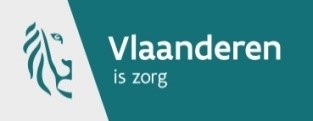 Titel project:Naam organisatie:Geef de gegevens van de organisatie weer. Geef de gegevens van de organisatie weer. Geef de gegevens van de organisatie weer. Geef de gegevens van de organisatie weer. Naam Straat en nummerPostcode en gemeenteTelefoonnummerE-mailadresWebsiteRechtsvormOndernemingsnummerNaam verantwoordelijkeLijst alle samenwerkingen op (naam per organisatie en contactpersoon) Lijst alle samenwerkingen op (naam per organisatie en contactpersoon) Naam organisatieVoor- en achternaam, telefoonnummer en e-mailadresGeef de contactgegevens weer en adres van tewerkstellingslocatie. Geef de contactgegevens weer en adres van tewerkstellingslocatie. Voor- en achternaam FunctieStraat en nummerPostcode en gegevensTelefoonnummerEmailadresHoeveel bedraagt de subsidie waarvoor u een aanvraag doet?Rekeningnummer waarop de subsidie gestort mag worden (IBAN):BIC-code:Bedrag voor project-financiering (euro)Bedrag eigen inbreng (euro)Bedoeld voor voorbereiding, uitvoering, evaluatie?Wat wordt gefinancierd? WerkingskostenPersoneelskostenDatum DagMaandJaarVoor- en achternaam verantwoordelijke Handtekening